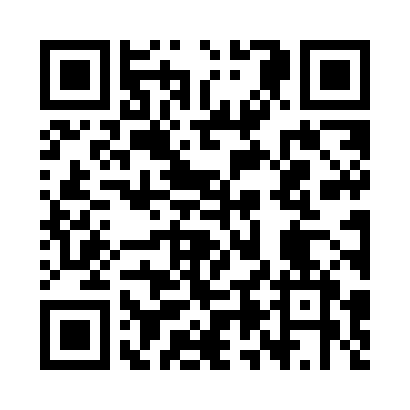 Prayer times for Drzonowko, PolandMon 1 Apr 2024 - Tue 30 Apr 2024High Latitude Method: Angle Based RulePrayer Calculation Method: Muslim World LeagueAsar Calculation Method: HanafiPrayer times provided by https://www.salahtimes.comDateDayFajrSunriseDhuhrAsrMaghribIsha1Mon4:136:1812:495:157:219:182Tue4:106:1612:495:177:239:203Wed4:076:1312:485:187:259:234Thu4:046:1112:485:197:269:255Fri4:016:0812:485:217:289:286Sat3:586:0612:485:227:309:307Sun3:556:0412:475:237:329:338Mon3:516:0112:475:247:349:359Tue3:485:5912:475:267:359:3810Wed3:455:5712:465:277:379:4111Thu3:425:5412:465:287:399:4312Fri3:385:5212:465:297:419:4613Sat3:355:5012:465:317:439:4914Sun3:315:4712:455:327:449:5215Mon3:285:4512:455:337:469:5416Tue3:245:4312:455:347:489:5717Wed3:215:4112:455:357:5010:0018Thu3:175:3812:455:377:5210:0319Fri3:145:3612:445:387:5310:0620Sat3:105:3412:445:397:5510:0921Sun3:075:3212:445:407:5710:1222Mon3:035:3012:445:417:5910:1523Tue2:595:2712:445:438:0110:1924Wed2:555:2512:435:448:0210:2225Thu2:515:2312:435:458:0410:2526Fri2:475:2112:435:468:0610:2927Sat2:435:1912:435:478:0810:3228Sun2:395:1712:435:488:1010:3529Mon2:355:1512:435:498:1110:3930Tue2:315:1312:425:508:1310:43